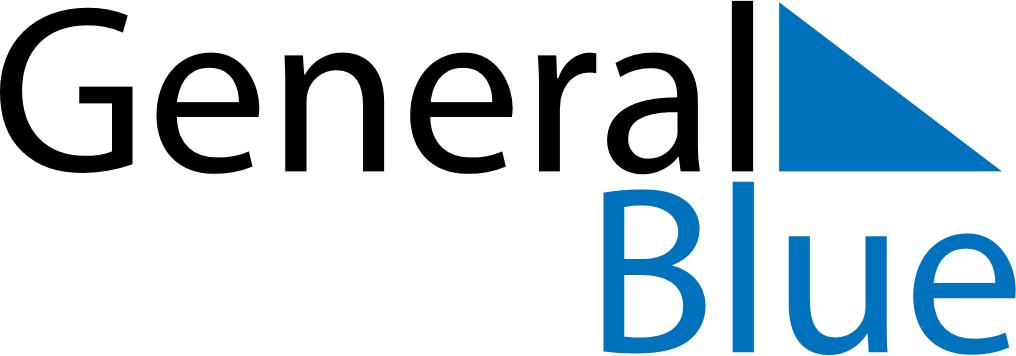 Q1 of 2018ArmeniaQ1 of 2018ArmeniaQ1 of 2018ArmeniaQ1 of 2018ArmeniaQ1 of 2018ArmeniaQ1 of 2018ArmeniaQ1 of 2018ArmeniaJanuary 2018January 2018January 2018January 2018January 2018January 2018January 2018January 2018January 2018SundayMondayMondayTuesdayWednesdayThursdayFridaySaturday1123456788910111213141515161718192021222223242526272829293031February 2018February 2018February 2018February 2018February 2018February 2018February 2018February 2018February 2018SundayMondayMondayTuesdayWednesdayThursdayFridaySaturday123455678910111212131415161718191920212223242526262728March 2018March 2018March 2018March 2018March 2018March 2018March 2018March 2018March 2018SundayMondayMondayTuesdayWednesdayThursdayFridaySaturday123455678910111212131415161718191920212223242526262728293031Jan 1: New Year’s DayJan 3: Pre-Christmas holidaysJan 6: Christmas DayJan 28: Army DayFeb 8: St. Vartan the good work and the duty daysFeb 21: Mother Language DayMar 8: International Women’s Day